Czwartek 8.04.2021Zachęcamy Was dzisiaj do nauki kolejnej piosenki ludowej - „Lipka zielona”. Na początek obejrzyjcie i posłuchajcie piosenki w wykonaniu zespołu „Rokiczanka’.Popatrzcie uważnie na piękne odświętne stroje mieszkańców wioski i codzienne czynności związane                  z gospodarstwem. Zastanówcie się, o czym opowiada piosenka, czy jest wesoła, czy smutna? Szybka czy wolna? Jak się kończy - dobrze, czy źle? Co wam się w niej najbardziej podobało? Spróbujcie wyróżnić w piosence fragment powtarzający się.Rokiczanka - LIPKA (Official HD Video) - Bing video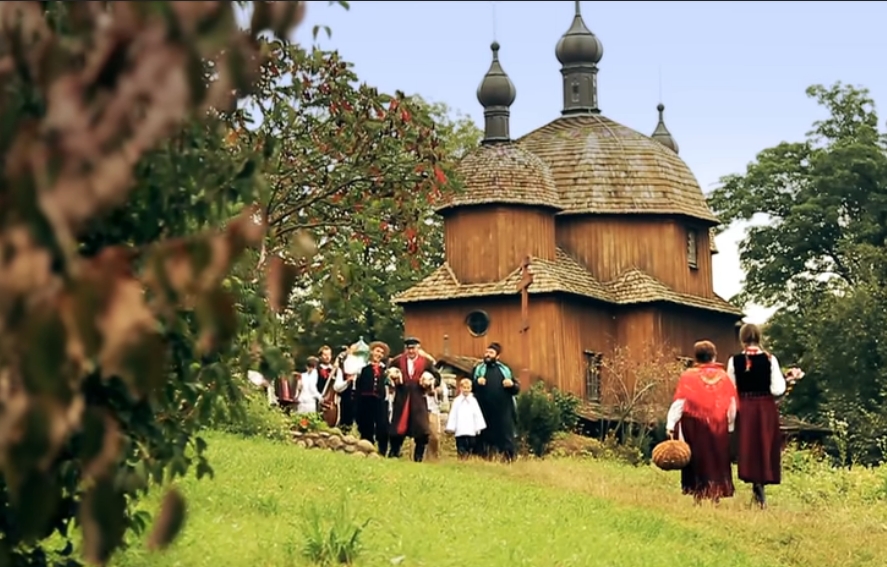 Teraz posłuchajcie drugiej wersji tej piosenki - próbujcie ją zaśpiewać i potańczyć w jej rytmie https://www.youtube.com/watch?v=_FqffWuCeb8Z tamtej strony jeziora
stoi lipka zielona
A na tej lipce, na tej zielonieńkiej
Trzej ptaszkowie śpiewająA na tej lipce, na tej zielonieńkiej
Trzej ptaszkowie śpiewają

Nie byli to ptaszkowie
Tylko trzej braciszkowie
Co się spierali o jedną dziewczynę
Który ci ją dostanieCo się spierali o jedną dziewczynę
Który ci ją dostanie

Jeden mówi: "Tyś moja"
Drugi mówi: "Jak Bóg da"
A trzeci mówi: "Moja najmilejsza,
Czemuś tyś mi tak smutna"

"Jakże nie mam smutna być?
Za starego każą iść
Czasu niewiele, jeszcze dwie niedziele
Mogę miły z Tobą być!"Czasu niewiele, jeszcze dwie niedziele
Mogę miły z Tobą być!"

Z tamtej strony jeziora
stoi lipka zielona
A na tej lipce, na tej zielonieńkiej
Trzej ptaszkowie śpiewająA na tej lipce, na tej zielonieńkiej
Trzej ptaszkowie śpiewają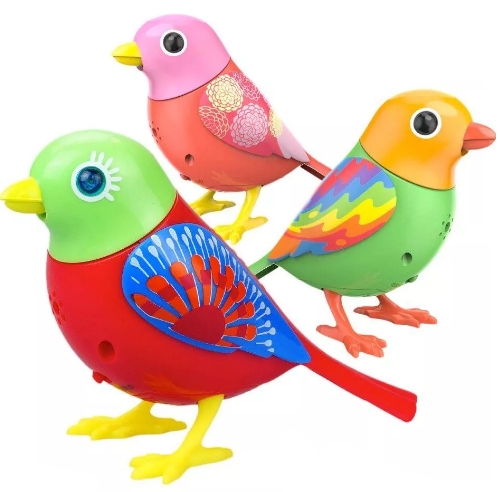 Teraz troszkę policzymy. Obejrzyjcie obrazki. Przedstawcie sytuację za pomocą liczmanów (guzik, wykałaczki, patyczki,…). Odpowiedzcie na pytania.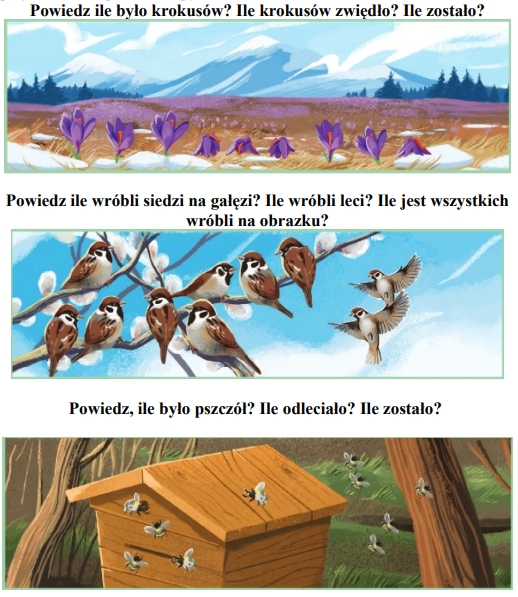 A na koniec praca plastyczna do wyboru. Ptaszek origami lub krówkaDo wykonania pierwszej będą wam potrzebne nożyczki, klej, papier kolorowy. Czarna kredka lub pisak. Wytnijcie duże koło z papieru, dwa prostokąty (mniejszy i większy) i trzy paski do ozdoby ptasich skrzydeł.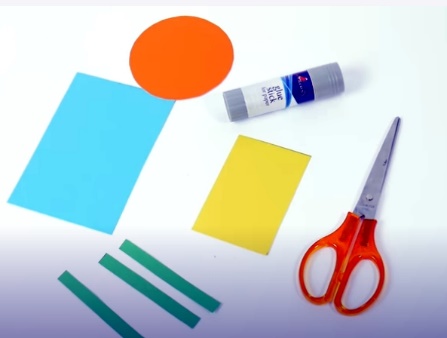 PTASZEKhttps://www.youtube.com/watch?v=l_cINQDaPrI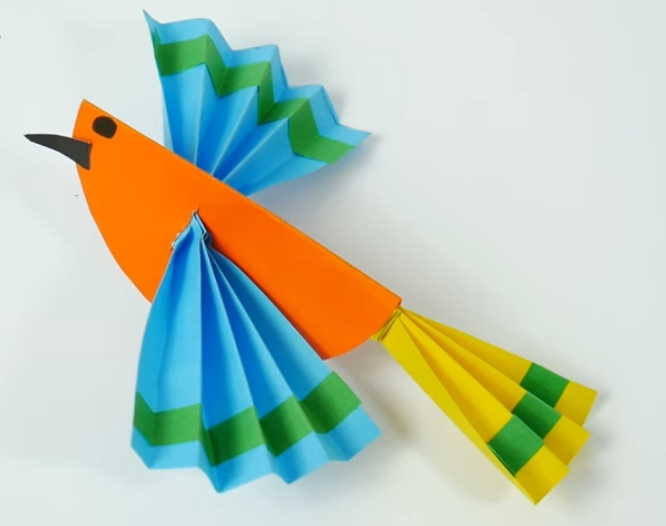 Do wykonania drugiej pracy będą wam potrzebne nożyczki, klej, papier kolorowy i kredki. Wytnijcie duże, czarne koło z papieru, nieco mniejsze koło w kolorze białym, siedem małych kółek czarnych (na uszy i kopyta) i 7 małych kółeczek białych (na łaty). Hop i do dzieła!Krowa origami - praca plastyczna - YouTube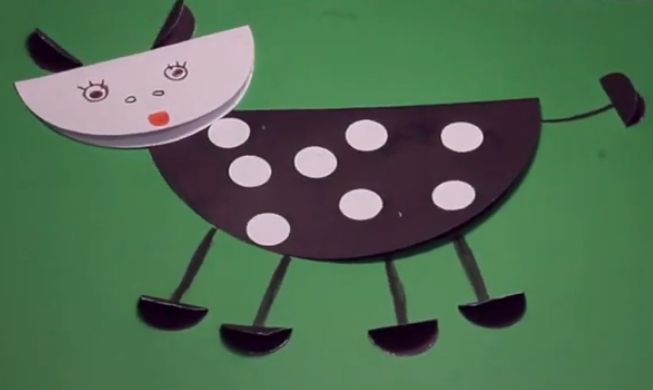 